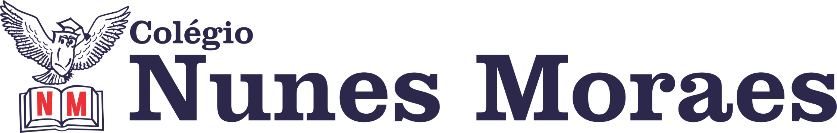 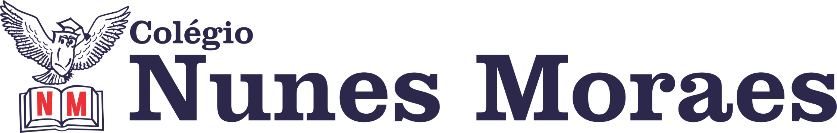 DIA 07 DE MAIO DE 2020  - 2ª E.M – TURMA B                                                                                                                           Paulo Freire                     BEM-VINDO(A) A MAIS UM DIA DE AULAS REMOTAS!  IMPORTANTE: DURANTE TODAS AS AULAS, SEU PROFESOR VAI  ACOMPANHAR VOCÊ PELO  WHATSAPP PARA TIRAR SUAS DÚVIDAS. PERGUNTE NO PRIVADO. QUANDO TERMINAR  ATIVIDADE SOLICITADA PELO PROFESSOR, ENVIE UMA FOTO DA PÁGINA PARA ELE  DAR VISTO. ENVIE PARA O PRIVADO. NÃO DEIXE DE ESCREVER SEU NOME E SEU NÚMERO EM CADA PÁGINA DE ATIVIDADE.  NA TARDE  DE HOJE VOCÊ TERÁ APENAS QUATRO AULAS. A AULA DE QUÍMICA 1 FOI ANTECIPADA PARA ONTEM. 1ª AULA: 13h -13:55’ –  HISTÓRIA   - PROFESSOR RÔMULO VIEIRA CAPÍTULO 06 – SEGUNDO REINADO-POLÍTICA INTERNA E ECONOMIAPasso 01 – Assistir à aula https://www.youtube.com/watch?v=qoRk5VnCCtI&list=PL0MlWarTr_1a7Iui-CvFY-hhNmuXsgRB8&index=67 - Será apresentado nesse vídeo a história do Segundo Reinado. O foco será na economia. Já estudamos isso antes do distanciamento social. Passo 02 – Resolução das questões 8 e 9 da página 23.  Envie foto das questões resolvidas. Passo 03 – Atividade de casa: resolução das questões 3 e 4 da página 21. 2ª AULA: 13:55’-14:50’   -  GEOMETRIA -  PROFESSOR FRANCISCO PONTES   CAPÍTULO 5 – POLIEDROS 3ª AULA: 14:50’-15:45’  - FÍSICA 2  -  PROFESSOR BETOWER MORAES     CAPÍTULO 5 – TRABALHO DA FORÇA ELÉTRICA ORIENTAÇÕES1 – Assista a Vídeo aula pelo link:  https://www.youtube.com/watch?v=huacsOuPI-Q2 – Resolva as questões 01 e 03 de atividade de sala dadas abaixo. Coloque as resoluções em seu caderno ( ou folha avulsa) – Registre em foto e envie para o WhatsApp do professor para que seja registrada sua participação.3 – Retire as dúvidas através do WhatsApp durante o período de sua aula01) Uma carga elétrica igual a 20nC é deslocada do ponto cujo potencial é 70V, para outro cujo potencial é de 30V. Nessas condições, o trabalho realizado pela força elétrica do campo foi igual a:a) 800nJ		b) 600nJ		c) 350nJ		d) 200nJ		e) 120nJ02) O trabalho desenvolvido pela força elétrica ao se transportar uma carga puntiforme q entre dois pontos de um campo elétrico gerado por uma carga puntiforme Q, afastada de qualquer outra:a) depende da trajetória seguida entre os dois pontos;
b) independe da trajetória seguida entre os dois pontos;
c) será sempre positivo;
d) será sempre nulo;
e) independe da posição dos dois pontos em relação à carga Q.03) Num campo elétrico foram medidos os potenciais em dois pontos A e B e encontrou-se VA = 12V e VB = 5,0V.Qual o trabalho realizado por esse campo quando se transporta uma carga puntiforme de 18uC de A para B?04) Vamos supor que temos uma partícula carregada com carga q = 4 μC e que ela seja colocada em um ponto A de um campo elétrico cujo potencial elétrico seja igual a 60 V. Se essa partícula ir, espontaneamente, para um ponto B, cujo potencial elétrico seja 20 V, qual será o valor da energia potencial dessa carga quando ela estiver no ponto A e posteriormente no ponto B?a) 2,4 x 10-4 J e 8 x 10-5J
b) 2,2 x 10-5 J e 7 x 10-4J
c) 4,5 x 10-6 J e 6 x 10-1J
d) 4,2x 10-1 J e 4,5 x 10-7J
e) 4 x 10-3 J e 8,3 x 10-2J05) Uma partícula com carga q = 2 . 10-7 C se desloca do ponto A ao ponto B, que se localizam numa região em que existe um campo elétrico. Durante esse deslocamento, a força elétrica realiza um trabalho igual a 4 . 10-3 J sobre a partícula. A diferença de potencial VA – VB entre os dois pontos considerados vale, em V:a) -8 x 10-10
b) 8 x 10-10
c) -2 x 104
d) 2 x 104
e) 0,5 x 10-4INTERVALO: 15:45’-16:10’   4ª AULA:   16:10’-17:05’ -   QUÍMICA 2  – PROFESSOR FRANCISCO PONTESCAPÍTULO 6 – MISTURS DE SOLUÇÕES COM REAÇÕES  AULAS CONCLUÍDAS! PARABÉNS POR CHEGAR ATÉ AQUI.ETAPA (S)ATIVIDADE (S)RECURSO (S) (Página da Apostila SAS; Endereço do Site; Links de Vídeos; YouTube ou outras ferramentas utilizadas)1Assista à videoaula do SAS ao vivo: Cap. 05: Poliedros.Assistir o tempo 16min26seg – 40min42segCom Resoluções das questões: 2 e 5 (Atividades para Sala)3 e 8 (Atividades Propostas)http://bit.ly/c5geometria_v2(Clique sobre o link)2Leia a teoria que reforça a explicação da videoaula.págs. 2 a 11 (apostila SAS)ATIVIDADERESOLVA as questões 01 e 02 (ATIVIDADES PROPOSTAS)pág. 15 (apostila SAS)Uso do seu caderno/apostila. (em seguida fotografar e enviar para o WhatsApp)Obs.: Não esquecer de colocar SEU NOME em todas a folhas antes de tirar as fotos.4Acompanhar mais resoluções de questões e o tira dúvidas, via WhatsApp na hora da Aula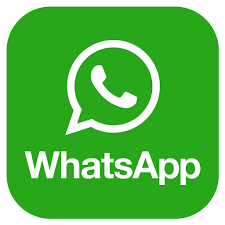 ETAPA (S)ATIVIDADE (S)RECURSO (S) (Página da Apostila SAS; Endereço do Site; Links de Vídeos; YouTube ou outras ferramentas utilizadas)1Assista à videoaula do SAS ao vivo: Cap. 06: Misturas de soluções com reação química.Tempo: 33min52seghttp://bit.ly/c6quimica2(Clique sobre o link)2Leia a teoria que reforça a explicação da videoaula.págs. 8 a 11 (apostila SAS)ATIVIDADERESOLVA as questões 01 e 02(ATIVIDADES PARA SALA)pág. 12 (apostila SAS)Uso do seu caderno/apostila. (em seguida fotografar e enviar para o WhatsApp)Obs.: Não esquecer de colocar SEU NOME em todas as folhas antes de tirar as fotos.3Acompanhar resoluções de questões e o tira dúvidas, via WhatsApp na hora da Aula